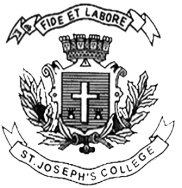 St. Joseph’s College (Autonomous)IV Semester BA--End-Semester Examination- April 2019EJP- Optional English OE- 413 Instructions:1. You are allowed to use a dictionary.2. This Question paper has THREE sections and TWO printed sheets.I. Read the following extract from Mary Montagu’s Turkish Letters:We travellers are in very hard circumstances: If we say nothing but what has been said before us, we are dull, and we have observed nothing. If we tell any thing new, we are laughed at as fabulous and romantic, not allowing either for the difference of ranks, which affords difference of company, or more curiosity, or the change of customs, that happen every twenty years in every country. But the truth is, people judge of travellers, exactly with the same candour, good nature, and impartiality, they judge of their neighbours upon all occasions. For my part, if I live to return amongst you, I am so well acquainted with the morals of all my dear friends and acquaintances, that I am resolved to tell them nothing at all, to avoid the imputation (which their charity would certainly incline them to) of my telling too much. But I depend upon your knowing me enough, to believe whatever I seriously assert for truth; though I give you leave to be surprised at an account so new to you. But what would you say if I told you, that I have been in a haram, where the winter apartment was wainscoted with inlaid work of mother of pearl, ivory of different colours, and olive wood, exactly like the little boxes you have seen brought out of this country; and in whose rooms designed for summer, the walls are all crusted with japan china, the roofs gilt, and the floors spread with the finest Persian carpets? Yet there is nothing more true; such is the palace of my lovely friend, the fair Fatima, whom I was acquainted with at Adrianople. I went to visit her yesterday; and, if possible, she appeared to me handsomer than before. She met me at the door of her chamber, and, giving me her hand With the best grace in the world; You Christian ladies (said she, with a smile that made her as beautiful as an angel) have the reputation of inconstancy, and I did not expect, whatever goodness you expressed for me at Adrianople, that I should ever see you again. But I am now convinced that I have really the happiness of pleasing you; and, if you knew how I speak of you amongst our ladies, you would be assured, that you do me justice in making me your friend. She placed me in the corner of the sofa, and I spent the afternoon in her conversation, with the greatest pleasure in the world. I.A. Answer the following questions in about five sentences each: 2x5=10What features of the personal letter can you spot in the extract?Translate the author’s complaint about reporting on travel experiences using your own words.II. Explain what you have understood of Romanticism using two texts that you studied this semester.  Do not exceed 250 words. (15 marks)III. Read this short lyric by Percy Bysshe Shelley and attempt an interpretation of the lines in about 150 words.                           (10 marks)Music, when soft voices die,Vibrates in the memory—Odours, when sweet violets sicken,Live within the sense they quicken.Rose leaves, when the rose is dead,Are heaped for the belovèd’s bed;And so thy thoughts, when thou art gone,Love itself shall slumber on.Time- 1 ½ hrs                                          Max Marks-35